Новости образования № 1 (октябрь, 2021)День открытых дверей Уральского гуманитарного института УрФУОнлайн-встреча с представителями всех гуманитарных направлений самого большого института Уральского федерального университета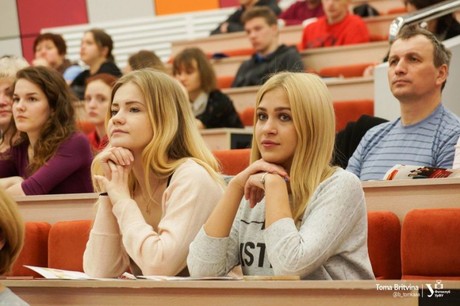 6 ноября в 12:00 состоится онлайн-встреча с представителями всех гуманитарных направлений самого большого института Уральского федерального университета!На Дне открытых дверей вы узнаете, в чем специфика направлений подготовки УГИ УрФУ, как поменяются условия поступления в 2022 году, о том, как готовиться к творческим вступительным испытаниям, а также о научной, спортивной, культурной, досуговой жизни студентов, стипендиях и общежитии. О том, что Уральский гуманитарный институт предлагает школьникам и абитуриентам уже сейчас: как записаться на подготовительные курсы и принять участие в бесплатных мероприятиях департаментов. И конечно, вы сможете получить ответы на собственные вопросы. И только 6 ноября у вас будет уникальная возможность встретиться с ведущими преподавателями региона и экспертами ЕГЭ - специалистами по русскому языку, литературе, обществознанию, истории, английскому языку, биологии и математике.Уральский гуманитарный институт УрФУ предлагает вам направления подготовки:Антропология и этнология,Востоковедение и африканистика,Дизайн,Документоведение и архивоведение,Журналистика,Зарубежное регионоведение,Издательское дело,Интеллектуальные системы в гуманитарной сфере,История,История искусств,Клиническая психология,Культурология,Лингвистика в сфере деловых и профессиональных коммуникаций и информационных технологий,Медиакоммуникации,Международные отношения,Педагогическое образование,  Перевод и межкультурная коммуникация,Перевод и переводоведение,Политология,Прикладная этика,Психология служебной деятельности.Психология,Реклама и связи с общественностью,Религиоведение,Русский язык и литература для иностранных учащихся,Сервис,Социальная работа,Современные иностранные языки и литература,  Современный перевод и переводоведение,Социально-культурная деятельность,Социология,Судебная экспертиза,Телевидение,Туризм,Управление персоналом,Филология,Философия,Фундаментальная и прикладная лингвистика.Онлайн-трансляция состоится в сообществе "Хочу в УрФУ · Абитуриент УрФУ" в социальной сети "В Контакте". Регистрируйтесь прямо сейчас – количество мест ограничено!Самые яркие, интересные и востребованные на рынке труда гуманитарные направления Уральского федерального университета ждут вас!Уверены, что каждый найдет в стенах нашего Университета свое призвание!РЕГИСТРАЦИЯПовышаем экономическую грамотностьУральский государственный экономический университет и Уральское отделение Вольного экономического общества приглашают учащихся 9-11 классов принять участие в ежегодной Общероссийской образовательной акции «Всероссийский экономический диктант»Участники Диктанта смогут повысить уровень экономической грамотности, получить независимую оценку своих знаний в области экономики.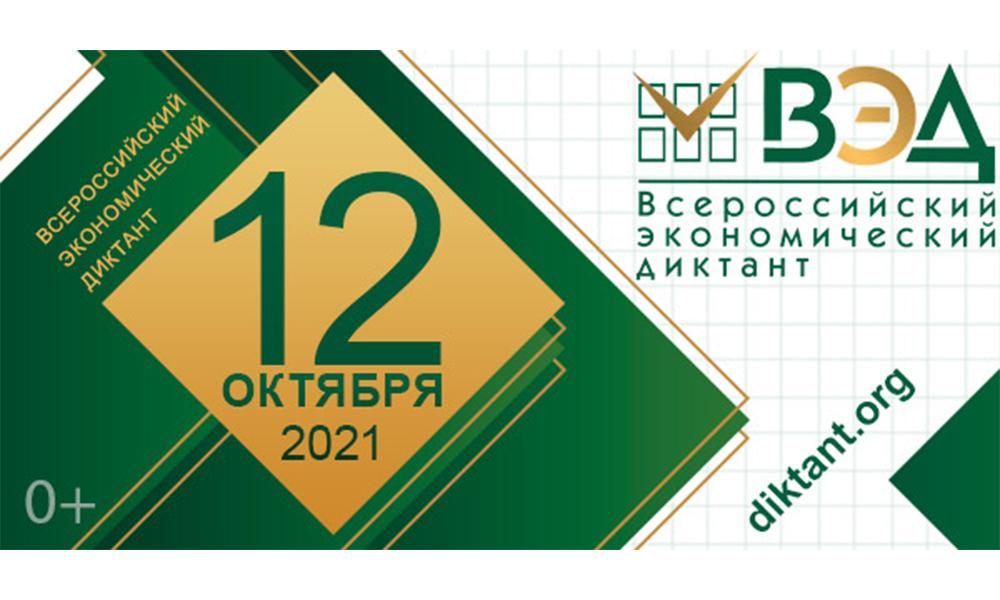 Участвовать в Экономическом диктанте просто:- зарегистрироваться на сайте Всероссийского экономического диктанта — www.diktant.org- 12 октября в течении всего дня в режиме онлайн ответить на вопросы с любого мобильного устройстваЗадания прошлых лет для подготовки к Экономическому диктанту размещены - https://diktant.org/training/Победители Экономического диктанта приглашаются к участию в финале Фестиваля экономической науки, к участию в различных мероприятиях ВЭО России.Уральский государственный экономический университет планирует поощрить образовательные организации, оценив участие по критериям: количественный показатель привлеченных участников, общий уровень знаний участников.Все участники получают сертификаты с указанием соответствующего уровня знаний. Акцию поддерживают Международный Союз экономистов, ФГОБУ ВО «Финансовый университет при Правительстве РФ», ФГБОУ ВО «Российский экономический университет имени Г.В. Плеханова», ФГБОУ ВО «Санкт-Петербургский государственный экономический университет»Повышаем и распространяем экономическую грамотность вместе!Высшее образование за рубежом. График презентаций учебных заведений.Получить современное образование, востребованное на рынке труда, хотят все без исключения. В мире глобализации все большее количество людей стремится получить образование, дипломы которые признаются во многих странах. Такое образование дает возможность устроиться на работу как в своей стране (и зачастую иметь преимущество перед другими соискателями), так и за ее пределами. Обучение за границей – это возможность не только приобрести ценные знания в выбранной области, но и познакомиться с другими людьми, перенять их опыт, посмотреть другую культуру изнутри.                           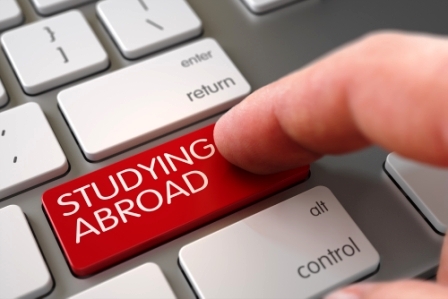 Если вы еще на пути к принятию решения или уже приняли решение об образование за рубежом, приглашаем вас посетить презентации учебных заведений:Подробная информация и регистрация на мероприятия здесь.Екатеринбургский центр «Обучение за рубежом»г. Екатеринбург, ЦМТЕ, ул. Куйбышева, дом 44-Д, офис 806Тел. (343) 3-808-444,   www.edu-abroad.suУрГУПС  приглашает на подготовительные курсыПодготовка к ЕГЭПодготовка к «внутренним» вступительным испытаниям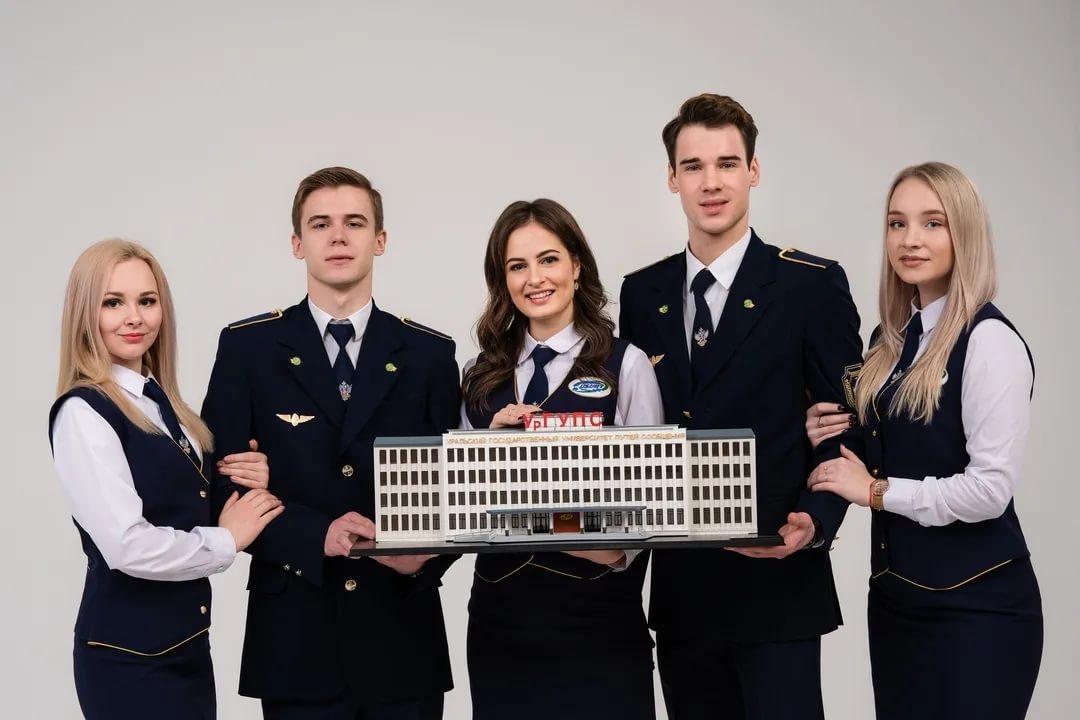     Предметы: математика, физика, обществознание, русский язык     Преимущества подготовительных курсов УрГУПС:лекционно-практические занятия в небольших группах;большой объем учебной программы;профориентационное тестирование - консультация психолога для слушателей курсов в процессе обучения;гибкая система оплаты.Прием заявлений и оформление договоров осуществляется по электронной почте dpk@usurt.ru. Документы слушателя:Документ, удостоверяющий личность слушателя​Документ удостоверяющий личность родителя (законного представителя)​Для получения дополнительной информации обращаться: ежедневно, кроме субботы и воскресенья, с 10.00 до 16.00, перерыв с 12.00 до 13.00ЕКТС приглашает  на профориентационный курс"Екатеринбургский колледж транспортного строительства""Уральская инженерная школа" приглашают школьников 8-9 классов!КУРС ПРОФЕССИОНАЛЬНОЙ ОРИЕНТАЦИИ "Я ВЫБИРАЮ"В программе: - профессиональные пробы по специальностям, реализуемых в колледже (строительство, ремонт автомобилей, гостиничный сервис, программирование, банковское дело, дизайн, лаборант химического анализа)- профориентационное компьютерное тестирование- тренинги на развитие коммуникативных навыков- занятия по самопрезентации и подготовка к публичному выступлению- мастер-классы- занимательные игры, экскурсии и новые знакомства! 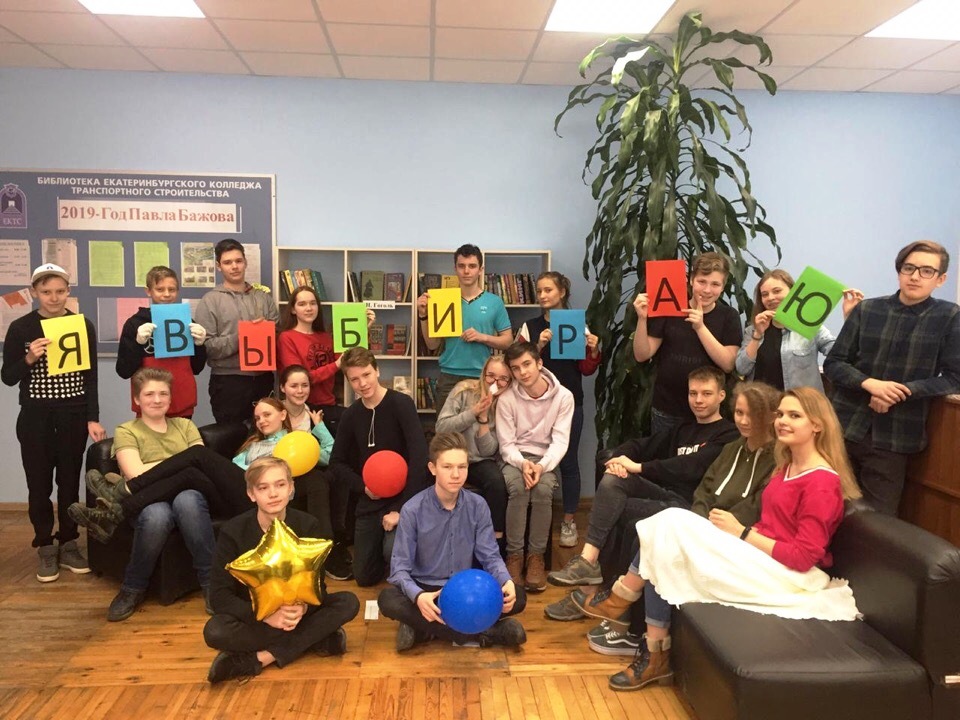 ИДЁТ НАБОР В ГРУППУ НА ПЕРИОД ОСЕННИХ КАНИКУЛ с 25 ОКТЯБРЯ 2021Г.Всю подробную информацию вы можете узнать, позвонив по телефону (343) 375-68-18 или 8(912) 280-13-54В УГМУ прошел День первокурсника В Уральском государственном медицинском университете (УГМУ) состоялся День первокурсника. Традиционно это мероприятие объединяет студентов первого курса всех факультетов, дает им возможность получить напутствия от ректора и деканов, в торжественной обстановке произнести слова Клятвы первокурсника и познакомиться с творческими коллективами вуза.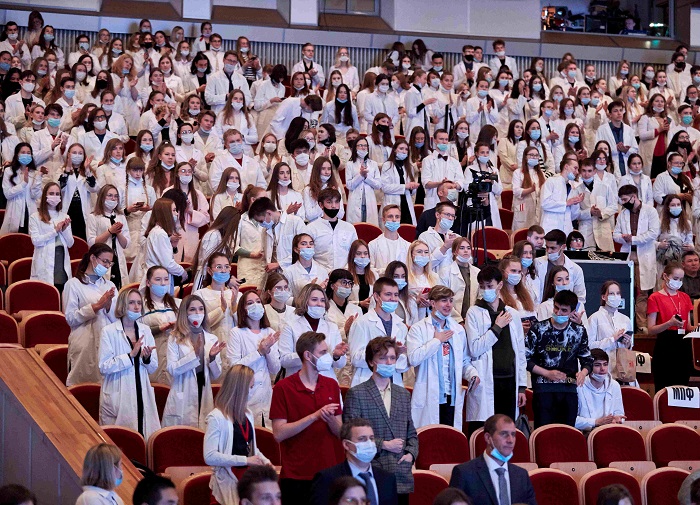 В университете учатся более 7 тысяч студентов и ординаторов: в этом году в стены университета приняли 1407 человек. На бюджетную форму обучения в 2021 году УГМУ принял 789 студентов – на 139 студентов больше, чем годом ранее. Самыми популярными специальностями у абитуриентов стали «Лечебное дело» и «Стоматология». Всего в приемную комиссию поступило 10,5 тысяч заявлений – можно сказать, что вуз побил свой прошлогодний рекорд по этому показателю – в 2020 году всего было подано 9,6 тысяч заявлений, а в 2019 году эта цифра составляла 6,9 тысяч.Приемная комиссия: ☎+7 (343) 214 85 99;+7 (343) 214 85 98 – целевой приёмE-mail: priem2021@usma.ruАдрес: ул. Ключевская, 17, Екатеринбург,
Свердловская область, 620109Прямая линия с ректором: +7 922 1 449 911Осенние каникулы. Международный лагерь в ТурцииЕсли вы хотите, чтобы ваш ребенок занимался английским языком с удовольствием  и испытал свои академические знания приглашаем вас на увлекательную программу в международном лагере в г. Анталия. Это замечательный выбор и для тех, кто просто влюблен в море, солнце и песок.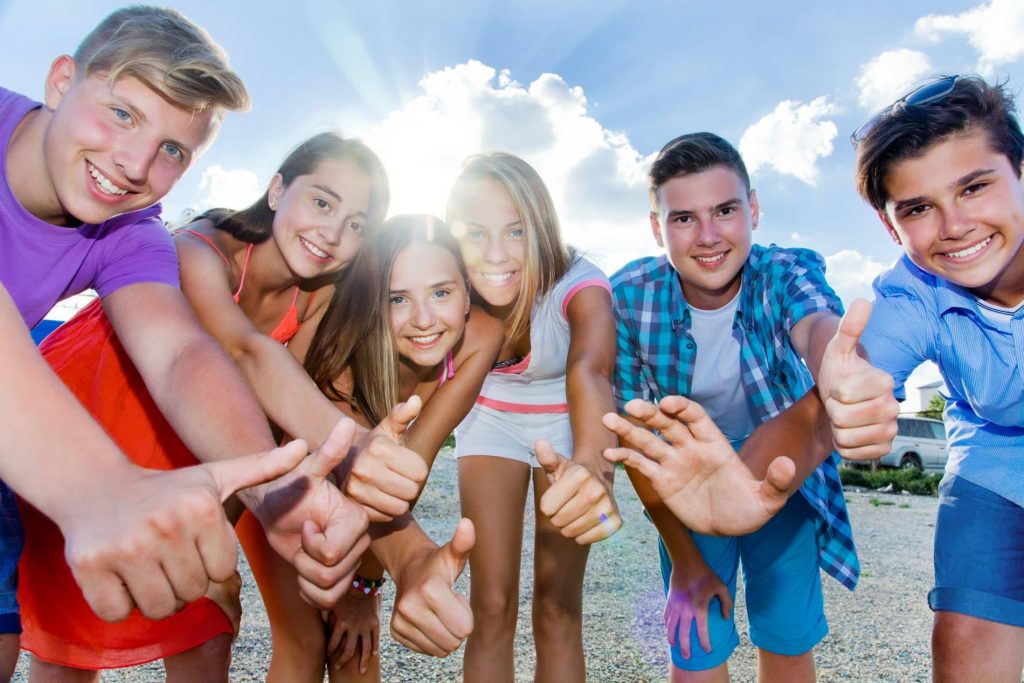 Что вас ждет:Нескучные уроки английского с носителями языка (25 уроков). Международная Олимпиада Знаний (участие - по желанию, предметы на выбор: математика, русский язык, английский язык, турецкий язык, география, физика, химия, биология, ИЗО, всемирная история). Отдых на Средиземноморcком побережье.Интересные экскурсии по историческим местам.Увлекательные внеклассные мероприятия.Друзья из разных стран мира. Важная информация:Тип: Групповая поездка с руководителемМесторасположение: Турция, г. АнталияУчебное заведение: Академия Туризма Даты: c 31 октября по 07 ноября .Возраст: 11-17 лет.Проживание, питание: отель 5*/полный пансионСтоимость: 77000 рублей + а/билетПодробная программаЕкатеринбургский центр «Обучение за рубежом»г. Екатеринбург, ЦМТЕ, ул. Куйбышева, дом 44-Д, офис 806Тел. (343) 3-808-444  www.edu-abroad.suВ ЮУрГГПУ продолжаются «Университетские субботы» для школьниковС 18 сентября в Южно-Уральском государственном гуманитарно-педагогическом университете стартовали бесплатные занятия для школьников 9-11 классов, направленные на подготовку к итоговой аттестации.Ведущие ученые вуза, эксперты ЕГЭ и ОГЭ и сетевые партнеры проводят для ребят различные лекции, тренинги, деловые игры, семинарские и практические занятия, лабораторные работы, мастер-классы, проектные мастерские, ознакомительные экскурсии.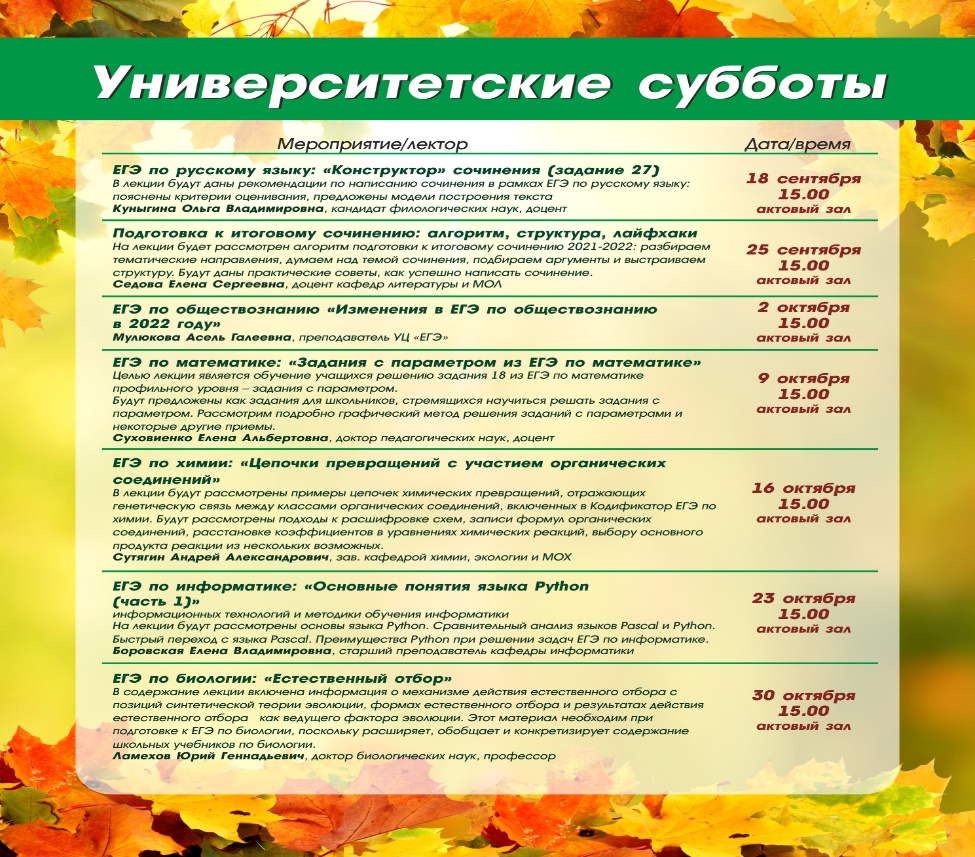 Все мероприятия в рамках «Университетских суббот» проходят с использованием различных технических средств и современного наукоёмкого оборудования, а творческий подход и креативность уроков позволит школьникам легко воспринимать сложную информацию.Занятия будут проходить в актовом зале главного корпуса ЮУрГГПУ (г. Челябинск, пр. Ленина, 69). Вход на лекции свободный по предварительной регистрации на сайте или по телефону +7(351) 216-56-31, 216-57-37 или +7-902-890-60-92Посетить занятия также можно и в дистанционном формате, подключившись по ссылке на платформе ZOOМ. Идентификатор конференции: 506 129 9305. Код доступа: Zag2E0.9. В ГБПОУ «Пермский нефтяной колледж» открылась новая специальность05.02.01 КартографияКвалификация – техникНа базе 9 класса Срок обучения - 3 г.10 мес.Количество мест – 25 ( платно)Сферы профессиональной деятельности выпускника: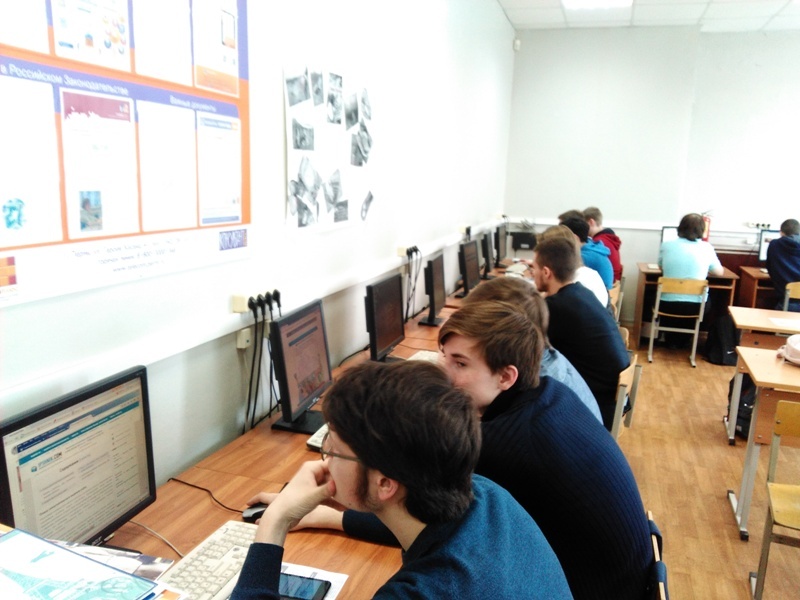 — геологоразведочные предприятия— нефтегазодобывающие предприятия— картографические предприятия— активный отдых и туризм Виды профессиональной деятельности:— сбор и обработка данных о состоянии конкретной местности— составление эскизов и схем для последующего обновления печатных карт— составление карт для спортивного ориентирования и туризма— разработка интерактивных онлайн- карт В работе картографу необходимы знания в области геодезии, топографии, географии, математики и информатики. Специалист должен уметь правильно обращаться со специализированным оборудованием, собирать и систематизировать топографические материалы, масштабировать и чертить карты. Также специальность картографа подразумевает знание иностранного языка, и умение работать со специальными компьютерными программами.Справки по телефону:  (342)282-05-85,  (342)282-04-04,  e-mail: pnk-priem@yandex.ru Дата и времяФорматПрезентация12 октября . вторниквремя: 18:00On-lineПодготовка в государственные вузы Германии13 октября .средавремя: 18:00On-lineСреднее образование в Канаде. Подготовка в канадские вузы14 октября .четвервремя: 18:00On-lineВысшее образование в Австрии15 октября .пятницавремя: 18:00ОчнаяАтриум Палас Отельг. Екатеринбург,ул. Куйбышева, 44Подготовка в государственные вузы ЧехииВиды ПКПродолжительностьПериод обученияКол-во человек в группахВоскресные8 месяцевс октября по май10 - 15 человекВоскресные8 месяцевс октября по май10 - 15 человекВоскресные4 месяцас февраля по май10 - 15 человекПрограмма "Интенсив"3 неделииюнь - июль10 - 15 человек